                                               Objednávka přepravy osob           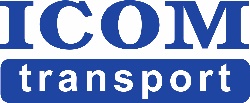 Dodavatel:			ICOM transport a.s.                           		Jiráskova 1424/78                          		587 32 Jihlava                          		IČ: 46346040 Objednatel (fakturace):   	……………………………                           		……………………………                          		……………………………				……………………………                                    	e-mail: ……………………………       	V …………………. dne …………………Objednáváme u vás závazně autobus s kapacitou 41 míst k sezení pro přepravu osob dle níže uvedených dispozic. Datum přepravy:     		………………………………………         Čas a místo přistavení :     	……………………………………….Cílové místo (itinerář) :	……………………………………….Předpokládaný návrat :     	……………………………………..Domluvená cena : 	………………………………………. + parkovné (bude-li se hradit)Způsob platby:		na základě faktury se splatností 14 dní od data vystavení. Poznámka:                            …………………………….Stornopoplatky:	10% z ceny přepravy při zrušení 6 - 10 prac. dní před zahájením přepravy20% z ceny přepravy při zrušení 3 - 5 prac. dní před zahájením přepravy30% z ceny přepravy při zrušení 0 – 2 prac. den před zahájením přepravyPro případ prodlení Objednavatele s úhradou sjednané ceny má Dodavatel nárok na smluvní úrok z prodlení ve výši 0,1 % ze sjednané ceny za každý den prodlení.Objednatel, který je spotřebitelem, prohlašuje, že byl Dodavatelem informován o právu na tzv. mimosoudní řešení spotřebitelského sporu u České obchodní inspekce, se sídlem Štěpánská 15, 120 00 Praha 2, www.coi.cz, případně konkrétně www.adr.coi.cz.Dodavatel: ICOM transport a.s.					Objednatel: …………………                          Jméno: 								JménoFunkce:								Funkce